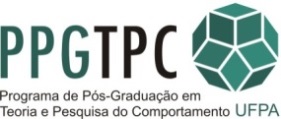 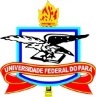 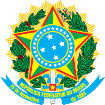 Avaliando o uso de reforçamento em um procedimento de correção no ensino de tato para crianças com autismoAna Carolina Cabral CarneiroDissertação de Mestrado apresentada ao Programa de Pós-Graduação em Teoria e Pesquisa do Comportamento como requisito parcial para a obtenção do grau de Mestre em Teoria e Pesquisa do Comportamento.Área de Concentração: Psicologia ExperimentalOrientador: Prof. Dr. Carlos SouzaProjeto Financiado pela CAPESData da Defesa: 30/03/2015Belém-PA2015